Муниципальное бюджетное дошкольное образовательное учреждение _Курагинский детский сад № 1 «Красная шапочка» комбинированного вида__Индивидуальная Образовательная программа педагога(самообразование)Воспитателя    Коновой Светланы ГеннадьевныТема: «Проектная деятельность, как средство развития познавательной активности детей дошкольного возрастав условиях введения ФГОС  ДО»2019-2024Пгт КурагиноЦелевая установка в соответствии с Профстандартом:Развитие профессионально значимых компетенций, необходимых для решения образовательных задач развития детей дошкольного возраста с учетом возрастных и индивидуальных особенностей их развития.Тема:  «Проектная деятельность, как средство развития познавательной активности детей дошкольного возрастав условиях введения ФГОС  ДО»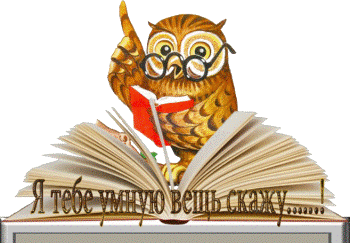 Проект создать – не поле перейти,Мы не искали легкого пути,Мы можем все, хоть мы совсем не боги,В дошкольном деле мы - простые педагоги…                                                                                      О.В.Каржаневская   Актуальность: В современном обществе особое место в дошкольном образовании занимает проектирование. Метод проекта в современной педагогике используется как компонент системы продуктивного образования. Основной целью проектного метода в дошкольных учреждениях является развитие свободной творческой личности ребенка, которое определяется задачами развития и задачами исследовательской деятельности детей.   Метод проектирования -  это способ организации педагогического процесса, основанный на взаимодействии педагога, воспитанника и его родителей, способ взаимодействия с окружающей средой, поэтапная практическая деятельность по достижению поставленной цели   Проект - это детская самодеятельность, это метод педагогически организованного освоения ребенком окружающей среды, это путь к саморазвитию личности через самореализацию в предметной деятельности. Среди современных педагогических технологий проектная деятельность приобретает все большую популярность, потому что она:личностно ориентирована;характеризуется возрастанием интереса и вовлеченности в работу по мере ее выполнения;способствует реализации педагогических целей на всех этапах;позволяет учиться на собственном опыте, на реализации конкретного дела;приносит удовлетворение детям, видящим продукт собственного труда.   Исходя из вышеперечисленного, можно сделать вывод, что использование метода проектирования в дошкольном образовании, позволяет значительно повысить самостоятельную активность детей, развить творческое мышление, умение детей самостоятельно, разными способами находить информацию об интересующем предмете или явлении и использовать эти знания для создания новых объектов действительности. А так же делает образовательную систему дошкольного образовательного учреждения открытой для активного участия родителей.Цель самообразования:повышение своего теоретического уровня, профессионального мастерства и компетентности по вопросу проектной деятельности в развитии  детей  дошкольного возраста.Для обеспечения эффективности формирования познавательной активности у детей дошкольного возраста нами были определены следующие задачи: повысить собственный уровень знаний путём изучения статей в журналах;изучить методики и технологии педагогов в Интернете;применить полученные знания на практике;привлечь родителей к организации воспитательно-образовательной работы с детьми.Важными моментами при этом являются:сотрудничество воспитателя с детьми на наглядной основе;учет индивидуальных особенностей ребенка;опора на спонтанные проявления детской активности, отражающие стихийный опыт взаимодействия ребенка с окружающей средой;активизация положительных моральных волнений ребенка при оценке его личностных достижений в процессе деятельности.Ожидаемые результаты:Для педагога:сформируются основы педагогического мастерства, профессионализма и творчества: умение анализировать научно-методическую литературу, повышение своих теоретических и практических знаний, умений и навыков.Для воспитанников:сформируется познавательная мотивация, познавательная активность,  самостоятельность в выборе инструментов для решения поставленных целей, интерес к проектной деятельности. Для родителей:сформируется осознание того, что они –значимая часть педагогического процесса, проектная деятельность - важный этап для развития познавательной активности у детей.Перспективное планирование по теме самообразования1 ГОД (2019-2020)2 ГОД (2020-2021)3 ГОД (2021-2022)4 год (2022-2023)5 год(2023-2024)ИЗУЧЕНИЕ УЧЕБНО – МЕТОДИЧЕСКОЙ ЛИТЕРАТУРЫ:Бедерханова В.П. Совместная проектировочная деятельность, как средство развития детей и взрослых // Развитие личности.2000.№ 1Белая, К.Ю. Самообразование педагогов ДОУ / К.Ю. Белая // Справочник старшего воспитателя. - 2007. - № 2.Веракса Н. Е., Веракса А. Н. Проектная деятельность дошкольников. Пособие для педагогов дошкольных учреждений.— М.: Мозаика — Синтез, 2008.Виноградова Н.А., Панкова Е.П. Образовательные проекты в детском саду. Пособие для воспитателей/Н.А.Виноградова, Е.П.Панкова. – М.: Айрис-пресс, 2008. (Дошкольное воспитание и развитие).Деркунская В.А. Проектная деятельность дошкольников. Учебно-методическое пособие. Издательство: Центр педагогического образования, .Дьяченко О.М., Веракса Н.Е. Чего на свете не бывает. - М.: Знание, 1994.Дыбина О.В., Еник О.А. Проблемы дошкольного образования на современном этапе: Выпуск 5 / Сост. О.В. Дыбина, О.А. Еник. – Тольятти: ТГУ, 2007.Захарова М.А. Проектная деятельность в детском саду: родители и дети. Издательство: Школьная пресса, .Киселева Л.С., Данилина Т.А., Лагода Т.С., Зуйкова М.Б. Проектный метод в деятельности дошкольного учреждения: Пособие для руководителей и практических работников ДОУ / Авт.-сост.: Л.С. Киселева, Т.А. Данилина, Т.С. Лагода, М.Б. Зуйкова. – 3-е изд. пспр. и доп. – М.: АРКТИ, 2011.Маханёва, М.Д. Самообразование педагогов / М.Д. Маханёва // Управление дошкольным образовательным учреждением. - 2004. - № 1.Менщикова Л. Н. Экспериментальная деятельность детей 4-6 лет. Волгоград, 2008.Морозова Л.Д. Педагогическое проектирование в ДОУ: от теории к практике. – М.: ТЦ Сфера, 2010.Рыжова Н.А. Программа «Наш дом - природа» блок занятий «песок, глина, камни». карапуз - дидактика Москва 2005.Солодянкина О.В. Система проектирования в дошкольном учреждении.// методическое пособие. - М.: АРКТИ, 2010.Урмина И.А. Инновационная деятельность в ДОУ: программ - метод. обеспечение: пособие для рук. и адм. работников / И.А. Урмина, Т.А. Данилина. – М.: Линка-Пресс, 2009.Штанько И.В. Проектная деятельность с детьми старшего дошкольного возраста. // Управление дошкольным образовательным учреждением. 2004, №4.    Работа с детьмиВзаимодействие с педагогамиРабота с семьейОрганизационные формы работы по направлениямОрганизационные формы работы по направлениямОрганизационные формы работы по направлениям* ООД (интегрированные, тематические, с использованием ИКТ); * использование в ООД элементов проектной деятельности; * беседы; * дидактические игры; * праздники, развлечения; * конкурсы; * выступления детей на родительских собраниях, концертах; *исследовательская деятельность (опыты, эксперименты).* открытые мероприятия (ООД); * мастер – классы; * работы среди коллег; * взаимодействие с узкими специалистами: учителем – логопедом, инструктором по физическому воспитанию, педагогом – психологом, музыкальным руководителем.* открытые мероприятия (ООД); * беседы – консультации; * родительские собрания; * папки – передвижки, рекомендации; * анкетирование и др.Раздел планаСодержание деятельностиСроки исполненияСоставление плана работы по самообразованию.СентябрьСамореализацияИзучение литературы по данной теме.В течение годаСамореализацияИзучение статей, конспектов по самообразованию и проектной деятельности на интернет сайте.В течение  года.СамореализацияАнкетирование родителей «Выявление уровня знаний родителей о проектной технологии и её применении»СентябрьСамореализацияПовышение собственной профессиональной компетентности; посещение методических объединений педагогов.В течение года.СамореализацияОбогащение предметно-развивающей среды.В течениегода.СамореализацияНа диагностическом уровне выявить уровень развития познавательных, творческих способностей детей, уровня их самостоятельности и инициативности в решении проблемных ситуаций;СентябрьМайСамореализацияСамоанализ и самооценка проделанной работы;МайУчастие в конкурсах разного уровня, соответствующих теме самообразования.В течение годаРабота с детьмиДлительный проектЗдоровье - сберегающий«Проект «Здоровые стопы»(профилактика плоскастопия)»В течение       года«Проект «Словно рыжая лиса, ходит осень по лесам»»Сентябрь 3-4 неделя «Проект «Мои любимые игрушки»»Октябрь 1-2 неделя«Проект «Здравствуй, зимушка-зима!»Декабрь 1 неделя«Проект «Весна»»4 неделя апреляРабота с родителями1.Родительское  собрание с участием физ.инструктора о Проект «Здоровые стопы».Организовать «Творческую мастерскую»по подготовки атрибутов для профилактика занятий с детьми.Проведение консультации для родителей «Проектные   технологии и их применение».СентябрьРабота с родителямиКонсультация для родителей  «Растить любознательных».ОктябрьРабота с родителямиПапка - передвижка «Как провести выходной день с ребенком».НоябрьРабота с родителямиКонсультация для родителей «Роль семьи в       развитии познавательных интересов».Работа с родителямиРазмещение стендовой информации для родителей «Информация о проекте»В течение годаРабота с родителямиСоздание «почтового ящика» - это коробка, в которую родители могут класть записки со своими идеями и предложениями, обращаться с вопросами к воспитателю. Делиться мыслями, когда нехватка времени мешает педагогу встретиться с родителями.В течении богаРабота с родителямиПривлечение родителей к участии проекта в группе Проект «Здоровые стопы»В течение годаРабота с родителямиУчастие в конкурсах и выставках различного уровня.В течение годаРабота с родителямиПомощь родителейОформление и оснащение центра «Хочу все знать!» (дидактические игры, н/печатные игры, фотоальбомы)В течениегодаРабота с педагогамиПосещение методических объединений педагогов по теме самообразованияВ течении годаРабота с педагогамиКонсультация для педагогов «Проектная деятельность,как метод взаимодействияпедагогов и родителей».ДекабрьРабота с педагогамиРаздел планаСодержание деятельностиСроки исполненияСамореализацияИзучение литературы по данной теме.СентябрьСамореализацияПовышение собственной профессиональной компетентности.ОктябрьСамореализацияОбеспечение воспитательно - образовательного процесса методическим материалом.НоябрьСамореализацияОбогащение предметно-развивающей среды.В течение годаСамореализацияНа диагностическом уровне выявить уровень развития познавательных, творческих способностей детей, уровня их самостоятельности и инициативности в решении проблемных ситуаций.СентябрьМайСамореализацияСамоанализ и самооценка проделанной работы.МайРабота с детьмиСоздание лаборатории «Почемучка».Сентябрь,октябрь.Работа с детьмиРеализация проекта «Вот и осень к нам пришла»Сентябрь,октябрьРабота с детьмиБеседы и игры в рамках изучения  лэпбука по теме «Я в мире людей».НоябрьРабота с детьмиРеализация проекта «Скотный двор»(домашние животные и птицы)НоябрьРабота с детьмиРабота с  альбомом «Зимушка зима».ДекабрьРабота с детьмиРабота с временной лентой «Трудно птицам зимовать надо птицам помогать».Декабрь, январьРабота с детьмиРеализация проекта «Мама, папа, я — дружная семья».ФевральРабота с детьмиРеализация проекта: «Как хлеб на стол пришел».АпрельРабота с родителями1. Помощь родителей в оснащении лаборатории «Почемучка»Сентябрь,октябрь2.Размещение информации для родителей в виде папок-передвижек в приемной группы.В течениегода3.Проведение общих и индивидуальных консультаций для родителей по     темам проектов.В течениегода4.Взаимодействие педагога и родителей в организации     проектной деятельности.Ноябрь5.Помощь родителей в обогащении  Разв. Предм Простр Ссреда.В течениегода.Работа с педагогамиКонсультация для педагогов: «».ОктябрьРабота с педагогамиПосещение методических объединений педагогов по теме самообразования.В течении годаРабота с педагогамиОбобщение результатов работы по теме на заседании методического объединения.В течении годаРабота с педагогамиПрезентация проекта.АпрельРабота с педагогамиИзготовление и распространение памяток.В течениегода.Раздел планаСодержание деятельностиСроки исполненияСамореализацияПовышение познавательного интереса педагогов ДОУ, дошкольников и их родителей к познавательному развитию.В течениегодаСамореализацияПовышение собственной профессиональной компетентности.ОктябрьСамореализацияОбобщение результатов на заседании педагогического совета ДОУ (отчет о проделанной работе).ДекабрьСамореализацияНа диагностическом уровне выявить уровень развития познавательных, творческих способностей детей, уровня их самостоятельности и инициативности в решении проблемных ситуаций.СентябрьМайСамореализацияПланирование деятельности и перспектив развития на следующий учебный годМайСамореализацияСамоанализ и самооценка проделанной работы.МайУчастие в семинарах, практикумах, конкурсах по теме самообразования.В течениегодаРабота с детьми1.Мотивировать детей к познанию через участие в выборе тем для исследования.ОктябрьРабота с детьми2. Провести опыты в рамках проекта «Я исследователь!»Ноябрь - февральРабота с детьми3. Организовать работу в рамках проекта «Огород круглый год»Февраль-апрель4.Провести проект для ознакомления детей с основами безопасности жизни  «В мире опасных предметов»Март- апрельРабота с родителямиКонсультация для родителей «Общаемся с детьми».НоябрьПамятка для родителей «Правила эффективного воспитания в семье». Практические советыДекабрьИндивидуальные беседы с целью выявления волнующих вопросов, дополнений.В течениегодаПапка - передвижка «Как провести выходной день с ребенком».АпрельПомощь родителей в обогащении Разв. Предм Простр. Ссреда.В течениегода6Проведение познавательно-игрового мероприятия «Путешествие почемучек».Март7.Привлечение родителей к участию в проектной деятельностиВ течениегода8.Проведение бесед и игр по лепбуку «ПДД»МайРабота с педагогамиКонсультация для педагогов: «»ОктябрьРабота с педагогамиПосещение методических объединений педагогов по теме самообразования.В течениегодаРабота с педагогамиПосещение ООД у воспитателей ДОУ по ФЭМПДекабрьРабота с педагогамиОбобщение результатов работы по теме на заседании методического объединенияДекабрьРабота с педагогамиИзготовление и распространение памятокВ течениегодаРабота с педагогамифевральРаздел планаСодержание деятельностиСроки исполненияСамореализацияПовышение познавательного интереса педагогов ДОУ, дошкольников и их родителей к познавательному развитию.ОктябрьСамореализацияПовышение собственной профессиональной компетентности.В течениегодаСамореализацияОбобщение результатов на заседании педагогического совета ДОУ (отчет о проделанной работе).ДекабрьСамореализацияНа диагностическом уровне выявить уровень развития познавательных, творческих способностей детей, уровня их самостоятельности и инициативности в решении проблемных ситуаций;СентябрьМайСамореализацияПланирование деятельности и перспектив развития на следующий учебный годМайРабота с детьмиПроведение проекта «Какие разные птицы»Октябрь -апрельРабота с детьмиРеализация проекта «Что из чего»ДекабрьРабота с детьмиПроект «Огород на подоконнике».АпрельРабота с детьмиПроведение бесед и игр по лепбуку «Профессии»МайРабота с родителямиКонсультации для родителей «Роль исследовательской деятельности в познавательном развитии детей»ОктябрьРабота с родителямиВыставка рисунков «Путешествие капельки».ДекабрьРабота с родителямиИндивидуальные беседы с целью выявления волнующих вопросов, дополнений.В течениегодаРабота с родителямиКонкурс «Лучшая книга загадок».ФевральРабота с родителямиРеализация проекта «Дежурный взрослый»В течениегодаПомощь в реализации проектовВ течениегодаРабота с педагогамиКонсультация для педагогов: ОктябрьРабота с педагогамиПосещение методических объединений педагогов по теме самообразованияВ течениегодаРабота с педагогамиОбобщение результатов работы по теме на заседании методического объединенияМайРабота с педагогамиВ течениегодаРабота с педагогамиИзготовление и распространение памятокмартРаздел планаСодержание деятельностиСроки исполненияСамореализацияПовышение познавательного интереса педагогов ДОУ, дошкольников и их родителей к познавательному развитию.Выступление на педсовете.ОктябрьСамореализацияПовышение собственной профессиональной компетентности.В течение всего периодаСамореализацияНа диагностическом уровне выявить уровень развития познавательных, творческих способностей детей, уровня их самостоятельности и инициативности в решении проблемных ситуаций;СентябрьМайСамореализацияПланирование деятельности и перспектив развития на следующий учебный годМайРабота с детьмиРеализация проекта «Хочу все знать!»СентябрьРабота с детьмиПроведение проект «Ёжики в лесу».НоябрьРабота с детьми«Сосчитай и запомни». Цель: развивать умение запоминать количество предметов.МартРабота с детьми«Составь группы». Цель: развивать мышление, умение выделять общий признак.ФевральРабота с детьми«Продолжи ряд». Цель: развивать восприятие формы.МайРабота с родителямиКонсультация для родителей «Как научить детей любить и беречь природу».НоябрьРабота с родителямиПамятка для родителей по организации самостоятельной деятельности ребенка.ДекабрьРабота с родителямиКонкурс семейных презентаций по домашнему экспериментированию.ФевральРабота с родителямиИндивидуальные беседы с целью выявления волнующих вопросов, дополнений.В течениегодаРабота с педагогамиКонсультация для педагогов: Познавательное развитие ребёнкаСентябрьРабота с педагогамиОбобщение результатов работы по теме на заседании методического объединенияДекабрьРабота с педагогамиПосещение методических объединений педагогов по теме самообразованияВ течениегодаРабота с педагогамиИзготовление и распространение памяток «»май